ODGOVORI NA PITANJA. ZAOKRUŽI TOČAN ODGOVOR.1.ŠTO JE RADILA MACA IZ PRIČE? 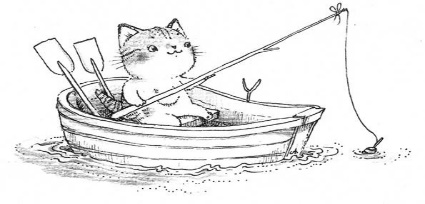 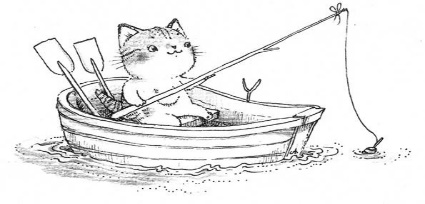 	PECALA                                                     SPAVALA2.ŠTO JE NAPRAVILA RIBICA?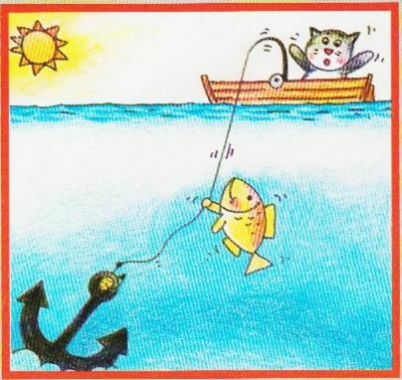 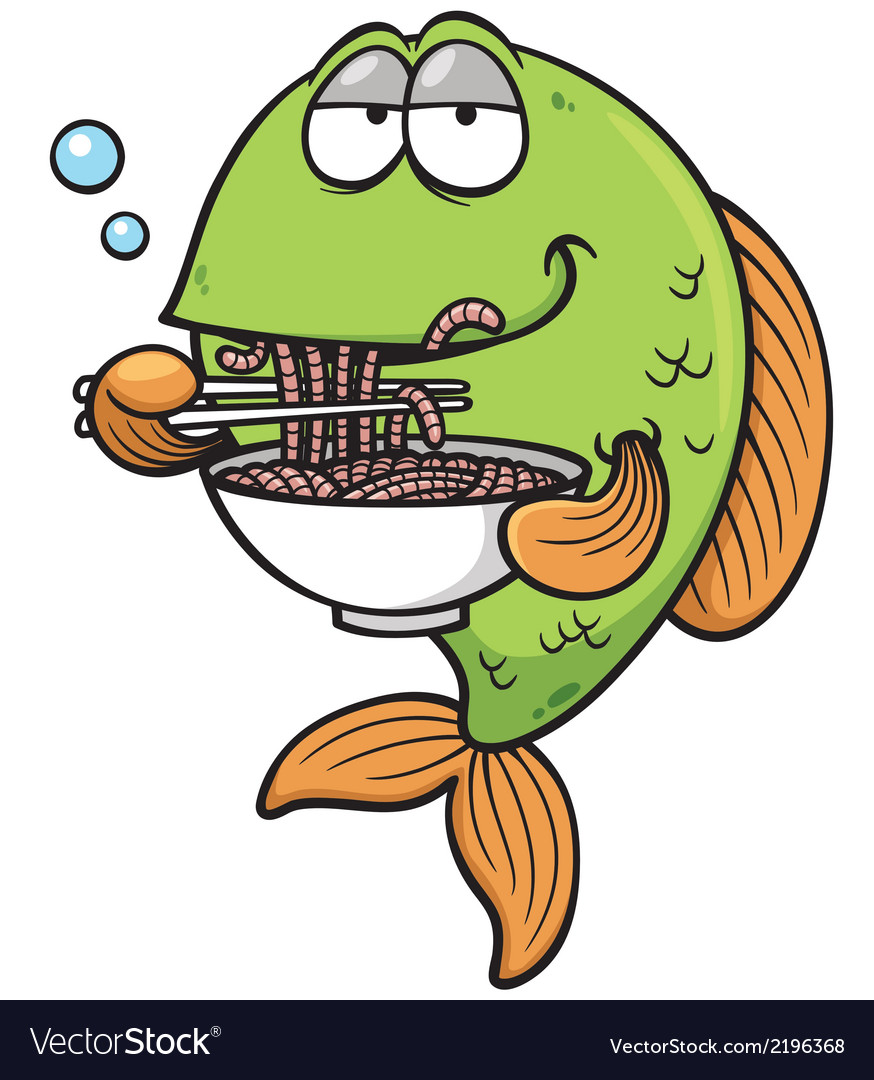 ZAVEZALA UDICU ZA SIDRO                                      JELA JE        3. ŠTO SE ZATIM DOGODILO S MACOM?                  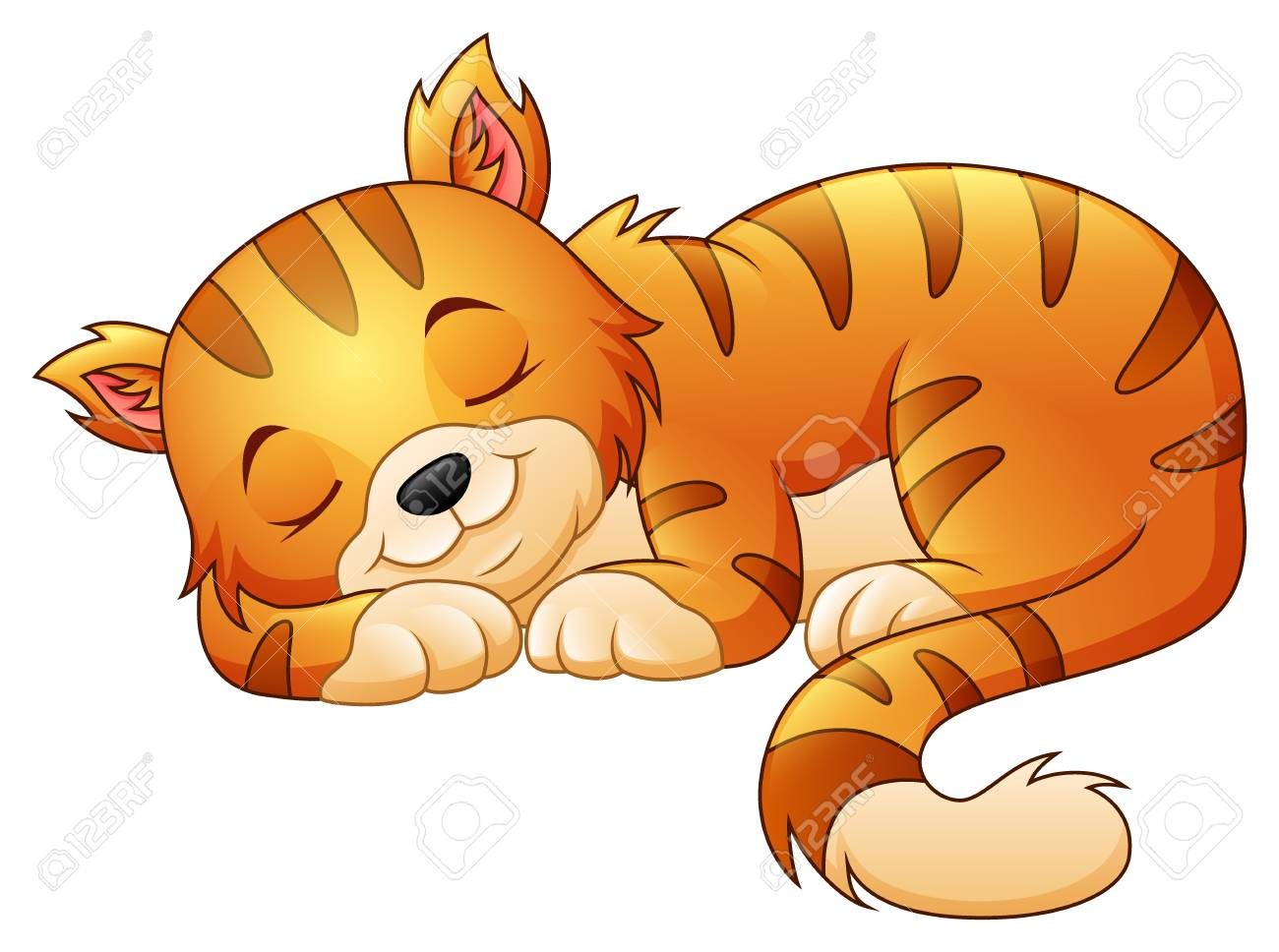 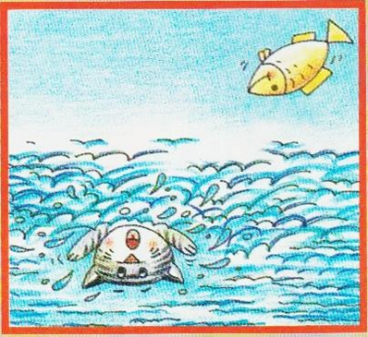       ZASPALA JE                                                                                PALA JE U VODU